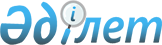 "2008 жылы мәдениет саласында мемлекеттік стипендиялар беру туралы" Қазақстан Республикасының Президенті өкімінің жобасы туралыҚазақстан Республикасы Үкіметінің 2008 жылғы 1 желтоқсандағы N 1120 Қаулысы

      Қазақстан Республикасының Үкіметі ҚАУЛЫ ЕТЕДІ: 

      "2008 жылы мәдениет саласында мемлекеттік стипендиялар беру туралы" Қазақстан Республикасының Президенті өкімінің жобасы Қазақстан Республикасы Президентінің қарауына енгізілсін.       Қазақстан Республикасының 

      Премьер-Министрі                                    К. Мәсімов Қазақстан Республикасы Президентінің Өкімі 2008 жылы мәдениет саласында мемлекеттік стипендиялар 

беру туралы       1. Қосымшаға сәйкес 2008 жылы мәдениет саласында мемлекеттік стипендиялар берілсін. 

      2. Осы өкім бұқаралық ақпарат құралдарында жария етілсін.       Қазақстан Республикасының 

      Президенті                                        Н. Назарбаев Қазақстан Республикасы 

Президентінің     

2008 жылғы      

N өкіміне қосымша  2008 жылы мәдениет саласында мемлекеттік стипендияларға 

ұсынылатын адамдардың дербес құрамы Әдебиет қайраткерлері Ақсұңқарұлы Серік           - 1950 жылы туған, ақын 

Асқар Оразақын              - 1935 жылы туған, ақын, "Алаш" әдеби 

                              сыйлығының лауреаты 

Ахметова Күләш              - 1946 жылы туған, ақын, Қазақстан 

                              Мемлекеттік сыйлығының лауреаты 

Бердібаев Рақманқұл         - 1927 жылы туған, әдебиетші, академик 

Домбаев Есенжол             - 1938 жылы туған, жазушы, сатирик 

Дүйсенбаев Есенбай          - 1940 жылы туған, ақын, Қазақстан 

                              Жазушылар одағының лауреаты 

Жұмабаев Әбілмәжін          - 1929 жылы туған, аудармашы 

Жұмағалиев Қайрат           - 1937 жылы туған, ақын 

Жұмаділов Қабдеш            - 1936 жылы туған, халық жазушысы, 

                              Қазақстан Мемлекеттік сыйлығының 

                              лауреаты 

Ыдырысов Әбілфайыз          - 1930 жылы туған, жазушы, Қазақстанның 

                              еңбек сіңірген қайраткері 

Иманасов Сәкен              - 1938 жылы туған, ақын, "Алаш" әдеби 

                              сыйлығының лауреаты 

Исабаев Нұртас              - 1954 жылы туған, ақын 

Қайырбаев Амангелді         - 1940 жылы туған, жазушы, Қазақстанның 

                              еңбек сіңірген мәдениет қызметкері 

Кәкішев Тұрсынбек           - 1927 жылы туған, әдебиетші, сыншы 

Қанатбаев Дүйсенбек         - 1940 жылы туған, ақын, "Алаш" әдеби 

                              сыйлығының лауреаты 

Құмарова Шәрбану            - 1936 жылы туған, "Алаш" әдеби 

                              сыйлығының лауреаты 

Мағауин Мұхтар              - 1940 жылы туған, халық жазушысы, 

                              Қазақстан Мемлекеттік сыйлығының 

                              лауреаты 

Ниязбеков Рафаэль           - 1943 жылы туған, ақын 

Нұрғалиев Өтежан            - 1938 жылы туған, ақын, "Алаш" әдеби 

                              сыйлығының лауреаты 

Нұрмағамбетов Тынымбай      - 1945 жылы туған, жазушы, Қазақ 

                              ПЕН-клубы сыйлығының лауреаты 

Оразбаев Иранбек            - 1947 жылы туған, ақын, драматург, 

                              Қазақстан Мемлекеттік сыйлығының 

                              лауреаты 

Салықбаева Гүлнәр           - 1963 жылы туған, ақын, Қазақстан Жастар 

                              одағы сыйлығының және "Алаш" әдеби 

                              сыйлығының лауреаты 

Сматаев Софы                - 1942 жылы туған, жазушы, "Алаш" әдеби 

                              сыйлығының лауреаты 

Чернова Надежда             - 1947 жылы туған, ақын 

Шаваев Шайым                - 1938 жылы туған, ақын Өнер қайраткерлері Аравин                      - 1941 жылы туған, музыкатанушы, 

Юрий Петрович                 Қазақстанның еңбек сіңірген қайраткері 

Ахметова Мәнура             - 1938 жылы туған, мәдениет және өнер 

                              қайраткері 

Әбілтаев Ертай              - 1935 жылы туған, әнші, Қазақстанның 

                              еңбек сіңірген қайраткері 

Әжиев Үкі                   - 1924 жылы туған, суретші, Қазақстанның 

                              еңбек сіңірген қайраткері 

Әспетова Күлжаһан           - 1946 жылы туған, актриса, Қазақстанның 

                              халық әртісі 

Әшімова Бақыт               - 1937 жылы туған, әнші, Қазақстанның 

                              халық әртісі 

Әшірбекова Роза             - 1938 жылы туған, актриса, Қазақстанның 

                              халық әртісі 

Бағысова Жібек              - 1939 жылы туған, актриса, Қазақстанның 

                              халық әртісі 

Баяхунов                    - 1927 жылы туған, композитор, 

Бәкір Яхиянұлы                Қазақстанның халық әртісі 

Бойченко                    - 1927 жылы туған, актер, Қазақстанның 

Гавриил Моисеевич             халық әртісі 

Ботбаев Дүнгенбай           - 1927 жылы туған, композитор, 

                              Қазақстанның еңбек сіңірген қайраткері 

Ғалымжанова Ләйлә           - 1924 жылы туған, киноактриса, 

                              Қазақстанның еңбек сіңірген мәдениет 

                              қызметкері 

Жаңбырбаев Әбілқасым        - 1927 жылы туған, актер, Қазақстанның 

                              халық әртісі 

Жұбатырова Рахима           - 1943 жылы туған, әнші, Қазақстанның 

                              халық әртісі 

Зәуірбекова Бәтима          - 1936 жылы туған, гобелен бойынша 

                              суретші, Қазақстан Мемлекеттік 

                              сыйлығының лауреаты 

Имашева Баян                - 1941 жылы туған, актриса, Қазақстанның 

                              еңбек сіңірген әртісі 

Клушкин                     - 1937 жылы туған, кернейші, Қазақстанның 

Юрий Степанович               халық әртісі 

Қадыров Ахметжан            - 1935 жылы туған, театр сыншысы, 

                              профессор 

Маңғытаев Мыңжасар          - 1937 жылы туған, композитор, 

                              Қазақстанның халық әртісі, Қазақстан 

                              Мемлекеттік сыйлығының лауреаты 

Мышбаева Нүкетай            - 1938 жылы туған, актриса, Қазақстанның 

                              халық әртісі 

Новиков                     - 1937 жылы туған, композитор, 

Владимир Александрович        Қазақстанның еңбек сіңірген қайраткері 

Нүсіпжан Нұрғали            - 1937 жылы туған, Қазақстанның халық 

                              әртісі, Қазақстан Мемлекеттік 

                              сыйлығының лауреаты 

Рахымова Жұмағаным          - 1954 жылы туған, әнші, Қазақстанның 

                              еңбек сіңірген әртісі 

Садықова Уәсила             - 1931 жылы туған, өнер зерттеуші, 

                              Қазақстанның еңбек сіңірген мәдениет 

                              қызметкері 

Тасыбекова Торғын           - 1938 жылы туған, актриса, Қазақстанның 

                              халық әртісі 
					© 2012. Қазақстан Республикасы Әділет министрлігінің «Қазақстан Республикасының Заңнама және құқықтық ақпарат институты» ШЖҚ РМК
				